Тематическое занятие"Правила безопасности во время зимних каникул"Введение: Формат проведения занятия: викторина.Викторина — хороший способ борьбы со стрессом, который, к тому же, значительно расширяет кругозор. Это особый вид игры, суть которой заключается в угадывании правильных ответов на вопросы одной или множества тематик разного уровня сложности. Традиционно викторины делят по тематическим аспектам и проводят для развлечения или соревнований в эрудиции. Ценность викторин с ответами состоит в том, что они расширяют кругозор, помогают выявить уровень знаний, содействуют развитию познавательных интересов и смекалки.Цель - предупреждение детского травматизма и опасных ситуаций с детьми в зимний период.Задачи встречи:- ознакомление подростков с правилами безопасного поведения в повседневной жизни (во время зимних каникул) и способам выхода из опасных и чрезвычайных ситуаций;- формирование навыков собственной безопасной жизнедеятельности во время зимних каникул; - воспитание сознательного и ответственного отношения к вопросам личной безопасности и безопасности окружающихЦелевая группа: подростки 12-16 лет.Время проведения: 30 мин. и более.Необходимо материалы: аудитория, мультимедиа для просмотра презентации, презентация и шрифт для презентации ( https://drive.google.com/drive/folders/18OtXm4IGN2pIRXhI60YLGIqC4aT3f5TK?usp=sharing ).Ход мероприятияВступительная часть.Организационный момент.Тематическое занятие проходит в формате викторины. Перед занятием необходимо поделить ребят на команды по 4-5 человек.Не забудьте скачать шрифт для презентации перед её запуском!Работа с аудиторией.Всем добрый день!Совсем скоро у вас начнутся долгожданные каникулы и отдых от усердной учебы. Расскажите, чем вы планируете заниматься?3) Сообщение темы и задач мероприятия.В преддверии Новогодних каникул, особенно необходимо помнить о правилах собственной безопасности и безопасности окружающих вас людей. Поэтому сегодня мы немного освежим ваши знания и поиграем в игру.II. Основная часть.Запуск презентации.Слайд 1. Викторина "Зимняя безопасность".Слайд 2. Правила викторины.Выбрать вопрос может только капитан команды.На обсуждение вопроса команде дается 1 минута.Один из членов команды отвечает на вопрос.Если команда не может ответить на вопрос, он может достаться другой команде.За правильные ответы команды получают очки, соответствующие сектору.Команда, которая наберет больше баллов – побеждает в викторине.Слайд 3. Таблица выбора вопросов.Примечание:В презентации используются возвращающие кнопки и гиперссылки. - кнопка возврата к таблице очков для выбора вопросов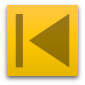 - кнопка перехода к вопросу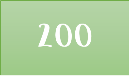 Для того, чтоб завершить викторину, щелкните по пустому месту слайда.Слайд 4 – 23. Вопросы викторины.Слайд 24. Поздравление команде победителей.III. ЗаключениеТаблица вопросов с ответами:ОчкиВопросыОтветы200Какой лед находится около стока вод (с фабрик, заводов), вблизи камыша, под сугробами в местах, где бьют ключи, быстрое течение или там, где впадают в реку ручьи?Непрочный200Какой вариант ответа является лишним по правилам безопасного поведения?
1. валяться и играть в сугробах, которые находятся под окнами домов или около подъезда2. прыгать в сугроб с высоты3. брать в рот снег, ледяные корочки и сосульки4. ходить на каток с родителями5. строить глубокиеснежные туннели6. кидаться снежками в лицо4. ходить на каток с родителями(этот ответ соответствует правилам безопасности, остальные ответы не являются безопасными)200Вставьте пропущенные слова: "Будьте осторожны при подвижных играх во дворе, особенно при катании с ____ и на ____ дорожках, при падении старайтесь сгруппироваться и упасть _____"Горок, ледяных, набок200Вставьте пропущенные слова:"Переходите дорогу только по пешеходным переходам, обозначенным соответствующими _____ _____и _____ _____; при наличии светофора следует начать переход только после того, как загорится сигнал ____ света"Дорожными знаками, дорожной разметкой, зелёного200В помещении не рекомендуется:1. зажигать бенгальские огни2. применять хлопушки3. зажигать восковые свечи4. все из вышеперечисленного5. ничего из вышеперечисленного4. все из вышеперечисленного.300Перечислите 3 любых места, где запрещено устраивать салюты?Устраивать "салюты" ближе 30 метров от жилых домов и легковоспламеняющихся предметов, под низкими навесами и кронами деревьев и т.д.300Что делать, если во время движения по тротуару около домов, вы услышали наверху шум падающих сосулек или скатывающегося снега?Нельзя останавливаться, поднимать голову и рассматривать, что случилось. Бежать от здания тоже нельзя. Нужно как можно быстрее прижаться к стене, козырек крыши послужит укрытием.300На каком расстоянии от зажженных пиротехнических изделий запрещено находиться?Ближе 15 метров300Попав случайно на тонкий лед, как следует отходить назад?Скользящими осторожными шагами, не отрывая ног ото льда300Какая температура воды должна быть в ванне при оказании первой помощи человеку при обморожении и переохлаждении?От 30 до 40 градусов400Можно ли растирать лицо снегом при обморожении?Нет400Лед какого цвета и толщины является безопасным?Сине-зелёного оттенка и толщиной не менее10 см400Что делать, если подозреваете, что кто-то вас преследует?Перейдите улицу и направьтесь в ближайший освещённый населённый район или в магазин, откуда можно позвонить в полицию; если напуганы, кричите и зовите на помощь;400Можно ли пить горячие напитки непосредственно перед выходом на улицу?Нельзя (это расширяет сосуды, тепло быстро теряется, и наступает переохлаждение)400Отгадайте загадку:Теплая, плотная, С пушистыми ушками. В погоду холодную Тепло, как с подушкою. Шапка500Что делать если вы попали в толпу?Старайтесь держаться подальше от краёв и поближе к середине людского потока; держите руки согнутыми в локтях, оберегая грудную клетку от сдавливания500Что делать в случае отказа пиротехники?Подождать не менее 10 минут, чтобы удостовериться в отказе. Если фитиль сгорел, запрещается пытаться поджигать его повторно.500Что делать, если вы провалились под лёд?Широко расставив руки, старайтесь не соскользнуть в полынью окончательно, не делайте резких движений, не паникуйте, попытайтесь осторожно налечь грудью на край льда, забросьте сначала одну, потом другую ноги на лёд и медленно ползите к берегу500Что делать, если провалился под лёд ваш товарищ?В первую очередь постарайтесь позвать на помощь взрослых или позвонить по номеру 112. Если помощи ждать долго то постарайтесь найти длинную палку, шест, верёвку или шарфы; оставаясь на безопасном расстоянии (за несколько метров) от пострадавшего бросьте ему спасательное средство, осторожно попытайтесь вытащить его, доставьте пострадавшего в тёплое место, оденьте в сухую одежду500При обморожении можно:1. растирать обмороженные участки тела снегом2. помещать обмороженные конечности сразу в тёплую воду или обкладывать тёплыми грелками3. смазывать кожу маслами4. все из перечисленного5. ничего из перечисленного5. ничего из перечисленного